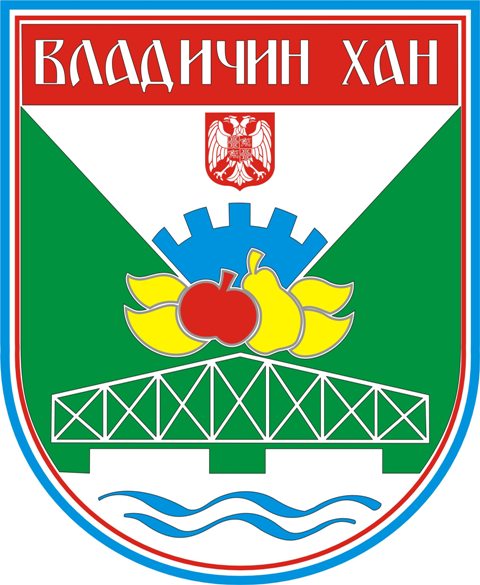 Грађански  водичкрозБУЏЕТ ОПШТИНЕВЛАДИЧИН ХАНЗА 2020. ГОДИНУУ Владичином Хану, 2019. годинаСадржајУвод   .................................................Шта је буџет општине? ....................Ко прави буџет општине? ................Планирани приходи у 2020. години Планирани расходи у 2020. години 5.1 На шта се троши новац?..................5.1.1.Социјална заштита..............................5.1.2.Опште јавне услуге................................5.1.3.Економки послови..................................5.1.4.Заштита и унапређење животне средине5.1.5.Становање и заједница........................5.1.6.Здравство...............................................5.1.7.Рекреација, спорт, култура и информисање5.1.8.Образовање..............................................Буџетски приоритети у 2020. години УводПРЕДСЕДНИК ОПШТИНЕ,Горан Младеновић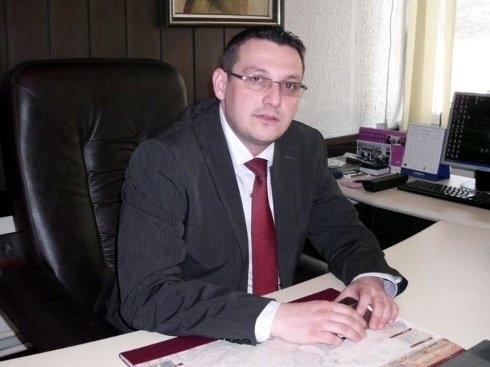 Драги суграђани,публикација пред Вама представља Грађански водич кроз буџет Општине Владичин Хан.Основна сврха овог документаје да вам пружимо најважније информације о планираном буџету за 2020. годину, као и о околностима и одлукама којима смо се водили приликом његовог састављања.Обзиром да највећи део новца стиже у буџет кроз наплату пореза, наша је обавеза да њиме располажемо у најбољем интересу заједнице и да грађанима представимо тачне и разумљиве податке.Грађански водич кроз буџет намењен је свим грађанима који желе да буду обавештени о плановима локалне самоуправе за прикупљање и трошење новца и да прате реализацију постављених циљева.Надамо се да је овај документ, својим садржајима и сликовитим приказима објаснио кључна питања и тако учинио буџет приступачнијим и разумљивијим.Ова публикација уједно представља ииницијативу за веће укључивање јавности у буџетске консултације, и ја се надам да ћете и у наредним годинама бити спремни да се одазовете позиву да заједно планирамо развој наше општине.2. Шта је буџет општине?Буџет општине је правни документ који утврђује план прихода и расхода општине за наредну годину. Два основна елемента сваког буџета су приходи и примања с једне стране  и расходи и издаци са друге. Израда буџета представља сложен процес, који траје готово читаву годину (слика 1.).	↨	↨	↨	↨3. Ко прави буџет општине?Из општинског буџета се током године подмирују обавезе и врше сва плаћања из делокруга рада локалне самоуправе. Исто тако у буџет се сливају приходи из којих се подмирују те обавезе.Председник општине и локална управа спроводе општинску политику, а главна полуга те политике и развоја је управо буџет. Приликом дефинисања овог за општину најважнијег документа, они морају да се воде законским прописима, стратешким приоритетима развоја и другим елементима, као што је приказано (слика 2.):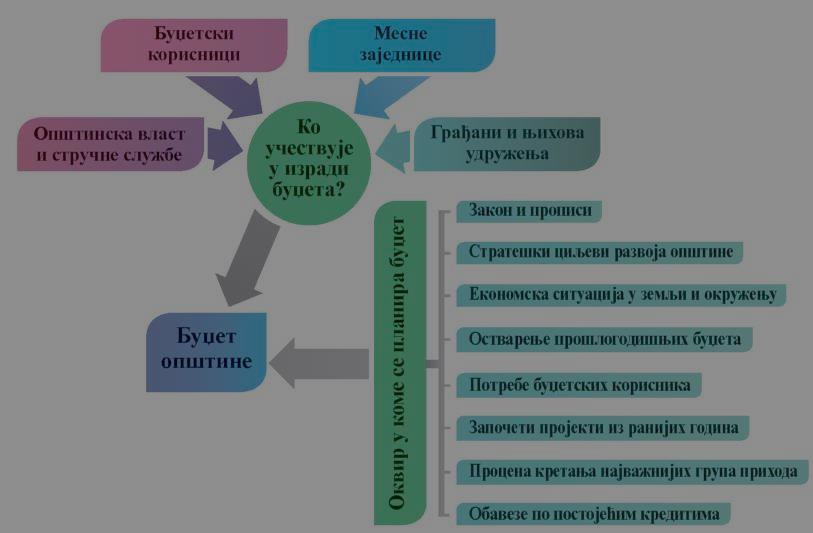 4. Планирани приходи у 2020. годиниУкупни приходи буџета Општине Владичин Хан планирани су у  висини од 1,277,050.000,00 динара.Основне врсте прихода који се сливају у буџет Општине јесу порески приходи, трансфери, приходи од имовине, сопствени приходи буџетских корисника и остали приходи (Слика 3.)Слика 3.Пореске приходе општина прикупља кроз наплату пореза на зараде, пореза на имовину, пореза на добра и услуге (различите комуналне таксе и општинске накнаде) и других пореза (наплата комуналне таксе на фирму)Други приходи обухватају различите општинске административне таксе и накнаде које прикупља општина као што је такса за озакоњење, од давања у закуп непокретности, приходе од новчаних казни, као и све неодређене приходе. Најзначајнији приход из ове категорије прихода јесте Комунална такса за коришћење јавног простора  која износи 22,000.000,00 дин.У ове приходе убрајају се и  камате на средства буџета општине и наплата различитих накнади  (давање у закуп земљишта, односно пољопривредних објекта у државној својини, затим накнада за коришћење шума, градско-грађевинског земљишта). Од 2018. године ове приходе чине и приходи остварени по основу пружања услуга боравка деце у предшколским установама.Трансфери Републике представљају прилив новца из Републичког буџета у корист нивоа Општина и  најзначајнији су приход Општине што указује на висок степен зависности Општине од политике државе. Приходи од продаје имовине у 2020. години значајни су услед очекиване продаје имовине у власништву Општине  на простору Индустријске зоне постојећим и долазећим инвеститорима. Слика 4. Приходикоје остварују буџетски корисници обављањем своје делатности или из других извора а који се не евидентирају посредством буџета Општине у буџетској 2020. години износе 1.277,050.000,00 динара и увећавају буџет Општине на укупно 2.220.060.000 динара.Фактори који су утицали на обликовање буџета у 2020. години су:Повећање обима средстава од пореза на зараде у очекивању позитивних ефеката подстицаја запошљавању на територији Општине ,Повећања наменских трансфера за реализацију капиталних пројекатаПовећана наплата пореских дуговања од великих пореских обвезникаУкупни приходи општине Владичин Хан у 2020.години су се повећали за 61.1 милиона динара у односу на 2019. годину  а превасходно услед повећања запослености на територији Општине Владичин Хан, побољшања степена ефикасности рада Локалне пореске администрације и повећања учешћа Републике у суфинансирању развојних пројеката Општине Владичин Хан.Слика 5.Планирани расходи у 2020. годиниУкупни расходи и издаци буџета Општине Владичин Хан у буџетској 2020. години планирани су у износу од 943.610.000,00 динара.Најзначајније врсте расхода буџета представљене  су у приказу који следи:Расходи за запослене, представљају све трошкове за запослене, како у управи тако и код буџетских корисникаКоришћење роба и услуга обухвата сталне трошкове, путне трошкове, услуге по уговору, специјализоване услуге, трошкове материјала, текуће поправке и одржавање.Дотације и трансфери су трошкови које општина има у погледу преноса средстава основном, средњем образовању, центру за социјални рад и дому здравља.Социјална заштита обухвата све трошкове исплате социјалне помоћи за различите категорије становништва и у циљу подстицања наталитета.Субвенције из буџета су планиране у укупном износу од 22.600.000
динара за пољопривреду, заштиту животне средине, запошљавање,
 информисање и водоснабдевањеСлика 7.Остали расходи  обухватају дотације невладиним организацијама и трошкове пореза, такси, новчаних казни, пенала и надокнада штете нанете од стране државних органаСредства  резерве  представљају новац које се користи за непланиране сврхе и у сврхе за које се у току године покаже да су неопходна додатна новчана средства као и за санирање последица елементарних непогодаКапитални расходи су трошкови за основна средства (зграде и грађевинске објекте, машине и опрему, земљиште, инфраструктурно опремање објеката и земљишта, капитално одржавање и изградњу путева, капитално одржавање и изградња водоводне и канализационе мреже, израда пројектно техничке документације за инфраструктурне пројекте и слично)Слика 8.5.1. НА ШТА СЕ ТРОШИ НОВАЦ?У 2020. години највише новца из буџета биће издвојено за опште јавне услуге, развој заједнице, заштиту животне средине, образовање и социјалну заштиту. У наредној табели као и графички - Слика 9. може се видети колико је процентуално учешће појединих области односно сектора у укупним расходима и издацима5.1.1.  СОЦИЈАЛНА ЗАШТИТАМимо облика социјалне заштите који се одређују и финансирају са републичког нивоа, Општинa - у оквиру законом и посебним прописима дозвољеним могућностима издваја све већа средства за најразноврсније видове социјалне подршке својим грађанима. У буџету Општине за наредну годину средства су предвиђена за следеће врсте социјалне подршке и помоћи:Слика 10.5.1.2.  ОПШТЕ ЈАВНЕ УСЛУГЕОвај сегмент функционисања Општине подразумева рад и трошкове рада Законом о локалној самоуправи установљених Органа Општине и то:Скупштина ОпштинеОпштинско већеПредседник Општине Општинска управаЊихово финансирање дато је у наредним прегледимаСлика 11.Трошкови који се јављају приликом рада Општинске управе детаљније су дати у наредном прегледу, а чине их превасходно:Зараде радника са свим правима радника из радног односа (превоз, ...), Одржавање објеката и опреме, Материјал неопходан за рад органа, Судска извршења на терет Општине, Стални трошкови (струја, вода, осигурање, телефони, ...), трошкови поправки и одржавања објеката и опреме, остали трошкови - Слика 12.5.1.3.  ЕКОНОМСКИ ПОСЛОВИОву групу послова, у смислу функционалне класификације у складу са важећом законском регулативом у области јавних финансија, чине, између осталих, друмски саобраћај, туризам и пољопривреда. Ови видови економских послова, чине једну од окосница политике развоја Општине и као такви су финансирани средствима буџета Општине Владичин Хан.Слика 13.Субвенције.Општина Владичин Хан већ дужи низ година субвенционише индивидуална пољопривредна газдинства како у области воћарства, тако и у области сточарства. Субвенције опредељене у овој буџетској години имају првенствено за циљ подизање степена техничке опремљености пољопривредних произвођача као и подизање квалитета и увећање сточног фонда. Коначна одлука о виду субвенционисања пољопривредних газдинстава биће донета након усвајања Годишњег програма мера подршке за спровођење пољопривредне политике и политике руралног развоја Општине Владичин Хан.Безбедност у саобраћају директна је обавеза Општине која произилази из закона о саобраћају а који налаже да се читав приход од наплаћених казни за прекршаје у саобраћају са територије Општине Владичин Хан усмери за повећање безбедности у саобраћаја у Општини. 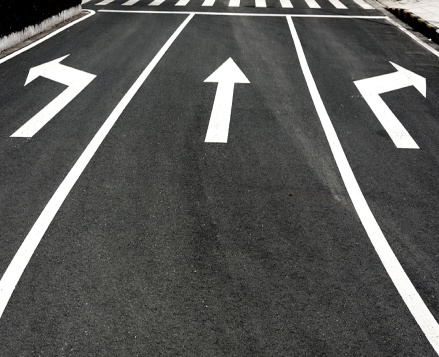 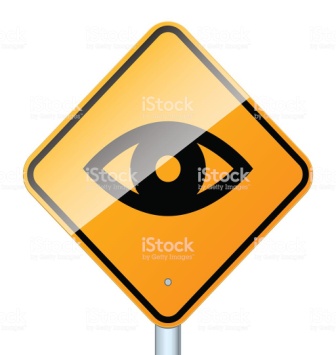 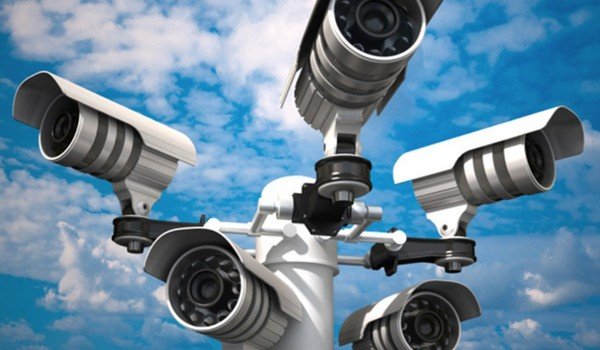 У том смислу ова се средства усмеравају  За поправке и одржавање саобраћајне сигнализацијеЗа техничко опремање полицијске станице - проширење система видео надзораЗа промотивне кампање и едукације из области безбедности у саобраћајуПутна инфраструктура. Обзиром на велику површину Општине Владичин Хан, њену изразиту територијалну дисперзију кроз велики број месних заједница – њих 51, брдско планински карактер многих од њих и велику удаљеност од градског ткива, то се поправке постојећих путева и изградња нових путних праваца природно намећу као висока ставка у буџету Општине. Овим пословима бави се Одсек за инвестиције Општинске управе Владичин Хан као директан наследник надлежности из делокрута рада доскорашње ЈП Дирекција за грађевинско земљиште и путеве Општине Владичин Хан. 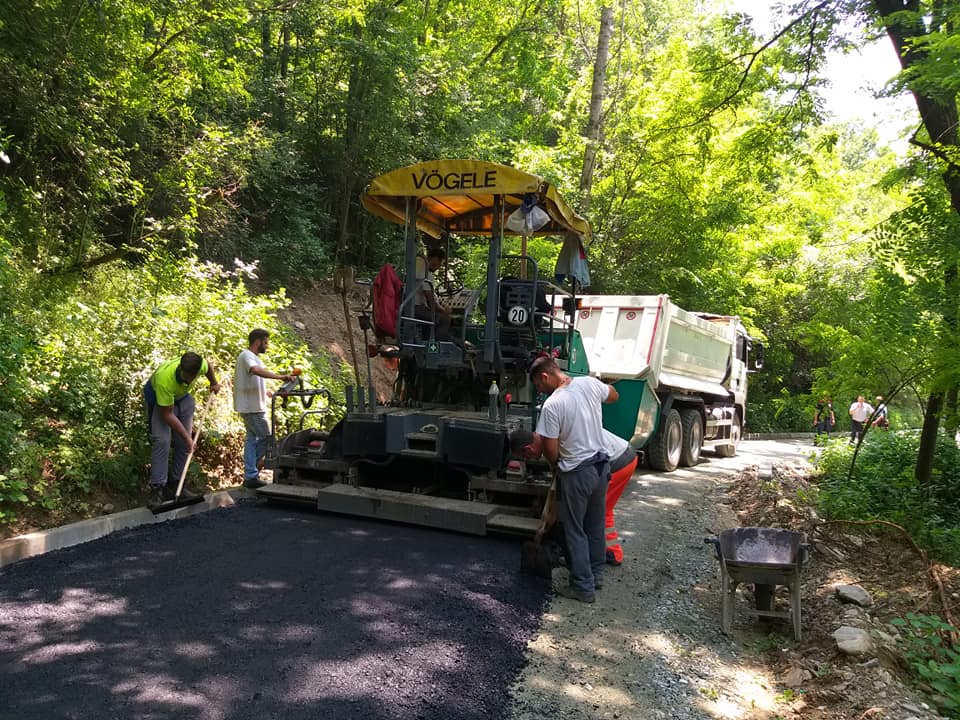 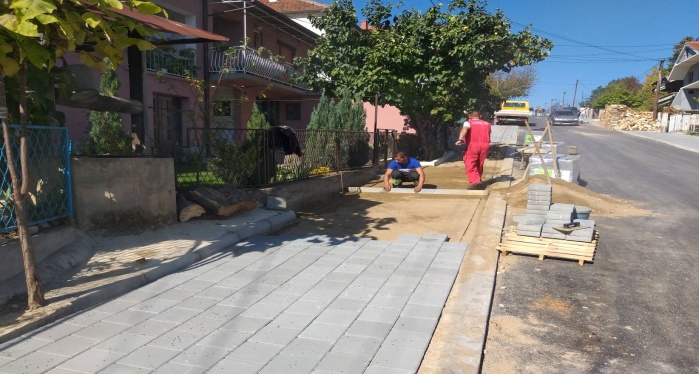 Планом јавних инвестиција као најзначајнији послови из овог сектора препознати су следећи: (Слика 14.)5.1.4.  ЗАШТИТА И УНАПРЕЂЕЊЕ ЖИВОТНЕ СРЕДИНЕРеализација еколошке политике у најширем смислу, огледа се, посматрано по буџетским позицијама, кроз финансирање активности у оквиру Програма 6 -  заштита животне средине а које се примарно односе на сервисирање обавеза општине по основу одржавања и проширења мреже атмосферске канализације, израде пројектне документације као и реализација самог пројекта за изградњу колектора и постројења за пречишћавање отпадних вода за Владичин Хан и Сурдулицу, суфинансирање пројеката удружења грађана из области екологијe. 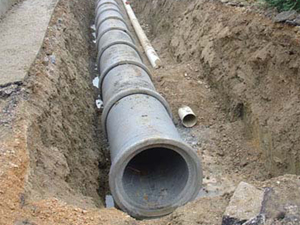 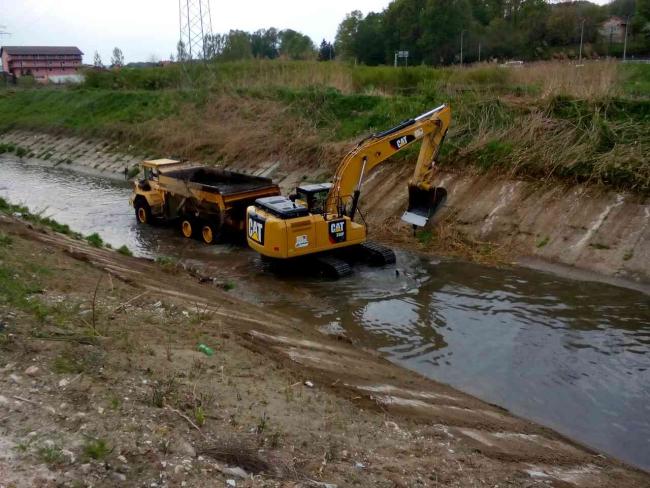 Општина спроводи мере еколошке политике и кроз напоре на санацији и уређењу корита Јужне Мораве, a мимо буџетског фонда и кроз одржавање јавних зелених површина и одржавања чистоће на површинама јавне намене, спровођењем дезинсекције и дератизације и уклањањем паса луталица са јавних површина.     (Слика 15.)5.1.5.  СТАНОВАЊЕ И ЗАЈЕДНИЦАПослови становања и заједнице обухватају финансирање водоснабдевања, уличне расвете и развоја заједнице у најширем смислу, за њих је издвојено укупно 93.180,000 динара и  реализују се посредством три организациона облика који су билансирани Одлуком о буџету Општине Владичин Хан и то: (Слика 16.)5.1.6.  ЗДРАВСТВОЗдравство као сектор односно јавна функција у буџету Општине финансира се са укупно 21,900.000,00 динара од чега 400.000,00 динара представља надокнаду за рад мртвозорске службе,17,000.000,00 динара суфинансирање Дома здравља и преосталих 4,500.000 динара – средства за реконструкцију амбуланте у МЗ Прекодолце. 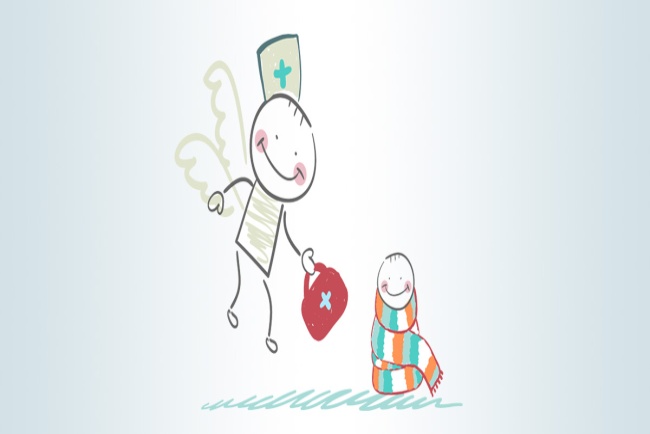 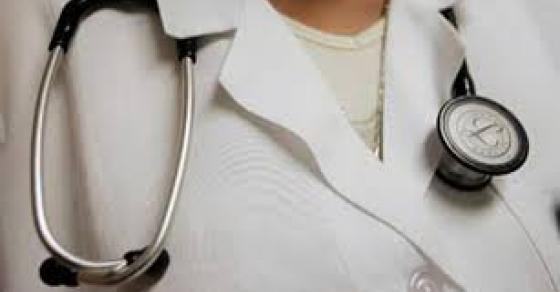 Закон о здравственој заштити прецизно дефинише које мере друштвене бриге за здравље може финансирати Општина и са тим у складу се врши суфинансирање Дома здравља у следећим сегментима:Финансирање зарада радника у циљу боље кадровске обезбеђености Дома здравља са укупно 16,000.000,00 динараТекуће одржавање зграда здравствене установе и остали материјални трошкови са укупно 1,000.000,00 динара5.1.7.  РЕКРЕАЦИЈА, СПОРТ,  КУЛТУРА И ИНФОРМИСАЊЕУ овом функционалном сегменту буџета укупно је издвојено 85,880.000,00 динара што структурно износи око 9,10% укупних расхода буџета. По подфункцијама средства су расподељена на следећи начин (Слика 17.): 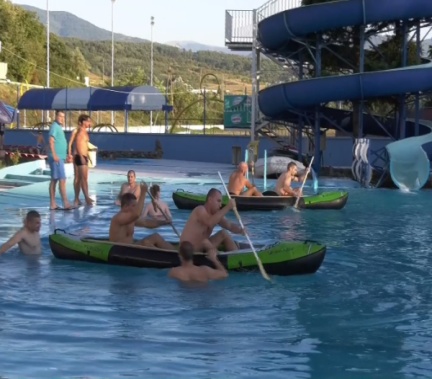 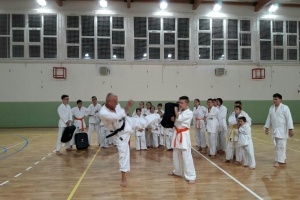 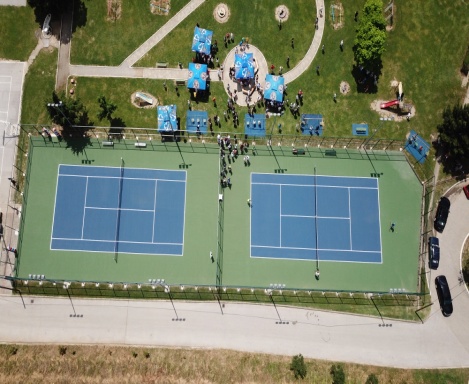 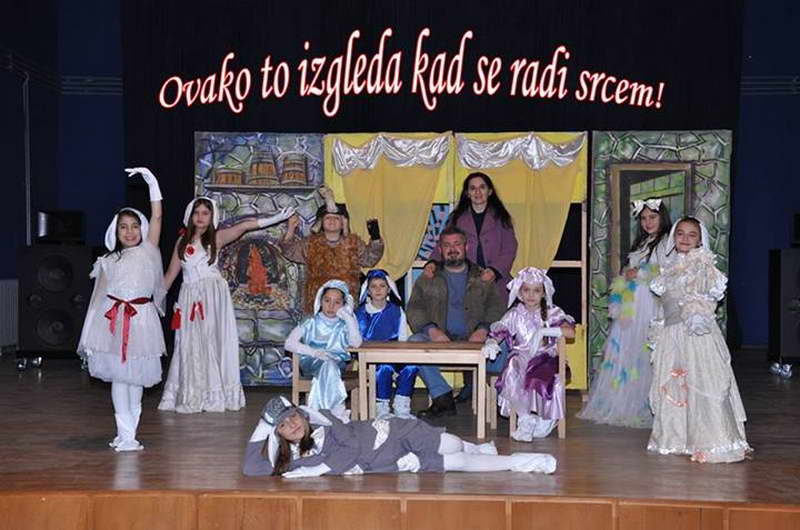 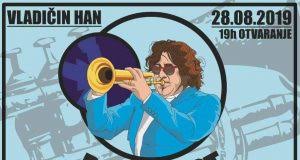 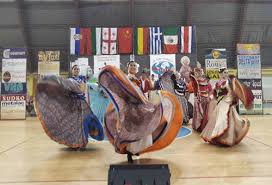 5.1.8.  ОБРАЗОВАЊЕОбухвата предшколско, основно и средње образовање са следећим средствима: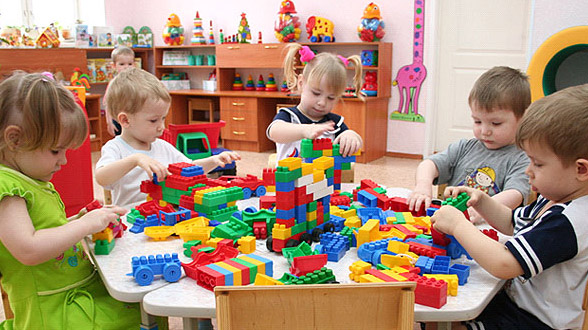 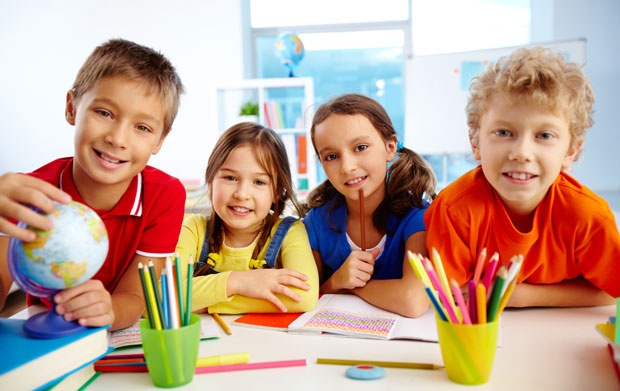 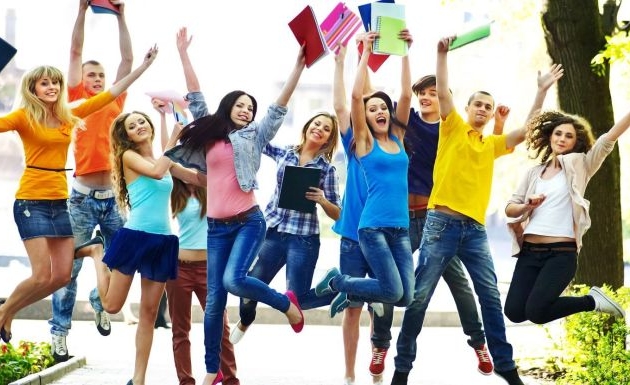 Слика 18. Износ средстава за финансирање предшколског, основног и средњег образовањаПРЕДШКОЛСКО ОБРАЗОВАЊЕОпштина Владичин Хан ће у 2020. години у оквиру подршке предшколском  образовању, у потпуности финансирати трошкове функционисања предшколске установе „Пчелица“  као и  завршетак изградње новог објекта вртића на простору изнад Дома здравља у Владичином Хану. Изградњу овог објекта подржала је и Влада Републике Србије која је учествовала у финансирању истог са око 11,500.000 динара.  Објекат је у потпуности завршен а финансијске обавезе у износу од 1,100.000 динара биће измирене по истеку гарантног рока извођача. У сарадњи са ресорним министарством реализоваће се и Пројекат опремања новог објекта вртића уз обављање низа едукативних радионица за васпитне раднике и родитеље који је отпочет у новембру 2019. године и траје 15 мееци. Вредност овог пројекта износи 4,5 милиона динара и финансира се у потпуности средствима Министарства просвете.Најзад, у 2020. години очекује се проширење централног објекта припремног предшколског програма – код ОШ Бранко Радичевић који би такође требало да се суфинансира средствима Министарства просвете. Вредност овог пројекта је 10,5 милиона динара.За редовно функционисање Предшколске установе Пчелица у 2020. години издвојено је 65,900.000,00 динара при чему 7,5 милиона чине наменска средства Репубике за финансирање обавезног припремног предшколског програма.Обавезни припремни предшколски програм финансира се средствима Министарства просвете док Општина финансира функционисање установе у свим осталим групама са учешћем у материјалним трошковима односно у економској цени боравка деце са 80% и у потпуности у инвестиционом одржавању и изградњи објеката за нормалан рад установе.ОСНОВНО ОБРАЗОВАЊЕ.Законом о основама система образовања и васпитања децидно је прецизирано које се врсте трошкова основном образовању финансирају са нивоа Општине односно Републике. У том смислу са нивоа локала издвајају се средства за готово све врсте трошкова и издатака изузев зарада радника које финансира Министарство просвете. На територији Општине функционише четири основних школа са својим подручним одељењима које, у складу са нормативима појединих врста трошкова и планираном инвестиционом активношћу средства повлаче за следеће намене (Слика 21 и 22): Текуће пословање .................................  50,300.000,00 динараИнвестиције  ...........................................29,050.000,00 динараИнвестиције се односе на суфинансирање у 2020. години Пројекта Капиталног уређења централног објекта ОШ Бранко Радичевић као и реконструкције ОШ Вук Караџић са фискултурном салом и котларницом а све у сарадњи са Канцеларијом за јавна улагања   Републике Србије.ВИСИНА ТРАНСФЕРНИХ СРЕДСТАВА ПО ОСНОВНИМ ШКОЛАМАСРЕДЊЕ ОБРАЗОВАЊЕ.Регулисано је истим прописима и готово идентично као и основно образовање. На територији Општине коегзистирају две средње школе  у заједничком простору. У структури укупних трошкова ових образовних институција текући односно капитални издаци заступљени су на следећи начинТекуће пословање .................................  20,600.000,00 динараИнвестиције  .............................................    900.000,00 динараПРИКАЗ ТРАНСФЕРНИХ СРЕДСТАВА ПО СРЕДЊИМ ШКОЛАМАБУЏЕТСКИ ПРИОРИТЕТИ У 2020. ГОДИНИСублимирањем основних  карактеристике буџета Општине Владичин Хан за 2020. годину, а нарочито у поређењу са претходним годинама, истичу се  следећи приоритети:Обезбеђење несметаног функционисања свих корисника буџета Општине,Пројектовано повећање прихода од пореза на зараде као квантификација позитивних ефеката активне политике запошљавања, Увећање прихода чије администрирање спада у надлежност Локалне пореске администрације Општинске управе  а нарочито наплата старих дугова од великих пореских дужника,Готово непромењено учешће свих осталих прихода буџета у апсолутним величинама,Увећање плата  запослених који се финансирају из буџета Општине у складу са законом од 7% до 10% код свих корисника буџета Општине Владичин Хан,Рестриктивна политика текућег пословања свих корисника буџета у смислу пројектовања минималних материјалних трошкова за несметано пословање,Субвенционисање  јавних предузећа на готово идентичном нивоуПовећање издвајања за развојне програме, нарочито у области пројектног планирања и реализације јавних инвестиција,Повећана издвајања за побољшање квалитета локалне инфраструктуре (јавна расвета, путеви, водоснабдевање, канализациона мрежа ...)Диверзификована издвајања за социјалну заштиту  различитих категорија грађана.Родно сензибилно буџетирање готово свих програма и програмских активности.ОДЕЉЕЊЕ ЗА ФИНАНСИЈЕ И ПРИВРЕДУОПШТИНСКЕ УПРАВЕ ВЛАДИЧИН ХАНПРИХОДИ БУЏЕТА ОПШТИНЕ У 2020. ГОДИНИПРИХОДИ БУЏЕТА ОПШТИНЕ У 2020. ГОДИНИПРИХОДИ БУЏЕТА ОПШТИНЕ У 2020. ГОДИНИПорески приходи 289,530,000.0030,7%Трансфери Републике400,750,000.0042,5%Донације међ. организација17,120.000,001,8%Други приходи 54,900,000.005,8%Приходи од продаје имовине114,100,000.0012,1%Приходи из 2019. године67,210,000.007,1%УКУПНО943,610,000.00100.00Остали приходи корисника1,277.050.000,00-расходи за запослене152.775.000,0016,19%коришћење роба и услуга247.505.000,0026,23%дотације и трансфери106.280.000,0011,26%социјална заштита10.200.000,001,08%субвенције22.600.000,002,40%остали расходи53.890.000,005,71%средства резерве21.000.000,002,23%докапитализација јавних предузећа19.700.000,002,09%капитални издаци309.660.000,0032,81%УКУПНО 943.610.000,00100,00%секторизнос %образовање182,950.000.0019.39опште јавне услуге217,630,000.0023.06саобраћај146,350.000.0015.51животна средина126.050,000.0013.36спорт, култура85.880,000.009.10пољопривреда20.100,000.002.13социјална заштита36,180,000.003.83развој заједнице10.880,000.001.15водоснабдевање36.100,000.003.83јавна расвета46,200,000.004.90здравство21,900,000.002.32туризам10,500,000.001.11правобранилаштво2,890,000.000.31Редни  БројНазив капиталног пројектасектор вредност капиталног пројектадо 20202020202120221Изградња колектора и постројења за пречишћавање отпадних вода за Владичин Хан и Сурдулицу4. заштита живот.средине1,800,000,00017,000,0001,063,000,000720,000,00002Доградња система фекалне канализације у МЗ Полом  насеље Шеварике4. заштита живот.средине13,330,0002,500,0003,500,0007,330,00003Канализациона мрежа у насељу Стубал - 732 м 4. заштита живот.средине13,000,0006,000,0007,000,000004Канализациона мрежа у насељу Стубал - 3338 м - пут према гробљу4. заштита живот.средине60,300,000020,300,00040,000,00005Изградња канализационе мреже у МЗ Лепеница4. заштита живот.средине47,000,00020,000,00027,000,0006Изградња примарног цевовода за водоснабдевање у МЗ Козница4. заштита живот.средине39,800,000021,800,00018,000,00007Изградња примарног цевовода од чворишта испред индустријске зоне у С. Морави до црпне станице у Прибоју - 1. фаза4. заштита живот.средине62,500,000037,500,00025,000,00008Изградња дела секундарног цевовода за водоснабдевање на делу улица Београдска, Ратка Софијанића и Степе Степановића4. заштита живот.средине8,350,00008,350,000009Изградња примарног цевовода за водоснабдевање од постојеће шахте у улици Београдској до резервоара у Калиманцу - 1. фаза4. заштита живот.средине8,700,00003,700,0005,000,000010Изградња примарног цевовода за водоснабдевање у улици Боре Станковића4. заштита живот.средине10,050,000010,050,0000011Изградња примарног цевовода од чворишта испред индустријске зоне у С. Морави до црпне станице у Прибоју - 2. фаза4. заштита живот.средине11,400,000006,400,0005,000,00012Изградња секундарне водоводне мреже у МЗ Прекодолце4. заштита живот.средине32,560,0000012,560,00020,000,00013Изградња водоводне мреже за села Лепеница и Кацапун4. заштита живот.средине28,800,00000028,800,00014Изградња примарне и секундарне  водоводне мреже у МЗ Врбово4. заштита живот.средине21,000,00000021,000,00015Систем надзора и управљања водоводним системом Владичиног Хана, мерна места4. заштита живот.средине26,300,0000012,300,00014,000,00016Реконструкција система за одржавање нивоа воде у филтерским пољима на ППВ Полом4. заштита живот.средине22,800,000015,000,0007,800,000017Подизање степена техничке опремљености ЈП Комунално - набавка кипера, путарског возила и паука 4. заштита живот.средине31,000,000012,000,00019,000,000018Изградња система јавне расвете ка МЗ Козница7. саобраћај и комуникације4,000,00004,000,0000019Реконструкција уличне расвете у граду7. саобраћај и комуникације55,000,00030,000,00025,000,0000020Изградња левог крака Београдске 7. саобраћај и комуникације10,000,000010,000,0000021Реконструкција улице Жикице Јовановића Шпанца7. саобраћај и комуникације15,000,0002,000,00013,000,0000022Изградња улице "Први мај"7. саобраћај и комуникације10,000,00002,000,0008,000,000023Изградња улице Боре Станковића 7. саобраћај и комуникације20,000,00005,000,00015,000,000024Изградња улице Вељка Влаховића7. саобраћај и комуникације11,000,00004,000,0007,000,000025 Изградња улице Јурија Гагарина7. саобраћај и комуникације13,000,00003,000,00010,000,000026 Изградња улице Ивана Милутиновића7. саобраћај и комуникације5,000,000002,000,0003,000,00027 Изградња улице Пролетерске7. саобраћај и комуникације5,000,00002,000,0003,000,000028Реконструкција улице Ратка Павловића7. саобраћај и комуникације5,000,00002,000,0003,000,000029Реконструкција некатегорисаног пута у МЗ Љутеж7. саобраћај и комуникације23,600,00005,600,00018,000,000030Реконструкција некатегорисаног пута О20 у МЗ Мртвица7. саобраћај и комуникације32,200,000017,200,00015,000,000031Реконструкција некатегорисаног пута  у МЗ Стубал код цркве7. саобраћај и комуникације24,700,00008,700,00016,000,000032Реконструкција некатегорисаног пута  у МЗ Стубал ка Прибоју7. саобраћај и комуникације6,200,00006,200,0000033Реконструкција улица у Јовачком насељу у МЗ Стубал - 5 оса7. саобраћај и комуникације28,500,000012,500,00016,000,000034Реконструкција некатегорисаног пута  у МЗ Грамађе7. саобраћај и комуникације8,000,00008,000,0000035Реконструкција некатегорисаног пута у МЗ Репинце - Пољана7. саобраћај и комуникације7,000,000007,000,000036Реконструкција некатегорисаног пута  у МЗ Богошево7. саобраћај и комуникације7,100,000007,100,000037Изградња потпорног зида у улици Николе Тесле7. саобраћај и комуникације24,000,00003,000,00012,000,0009,000,00038изградња тротоара у Репинцу7. саобраћај и комуникације21,500,000011,000,00010,500,000039Проширење система видео надзора у саобраћају на територији Општине14. Јавна безбедност20,000,00014,500,0005,500,0000040проширење појаса индустријске зоне15. Економска и развојна политика10,000,000010,000,0000041Енергетска ефикасност административне  зграде Општине Владичин Хан6. опште услуге јавне управе31,700,00011,700,0007,000,00013,000,000042Реконструкција канцеларије МЗ Калиманце6. опште услуге јавне управе3,600,00003,600,0000043Реконструкција канцеларије МЗ Стубал6. опште услуге јавне управе6,300,000002,000,0004,300,00044Реконструкција објекта Центра културе12. култура и информисање22,160,0008,160,00014,000,0000045Капитално одржавање отворених спортских терена на УСЦ Куњак13. спорт и омадина18,000,000012,000,0006,000,000046изградња базена на УСЦ Куњак13. спорт и омадина29,000,00009,000,00020,000,000047Реконструкција зграде полицијске станице14. јавна безбедност18,000,000009,000,0009,000,00048Доградња централног објекта Дечјег   вртића у Владичином Хану-објекат предшколског код ОШ Бранко Радичевић20. Образовање10,000,000010,000,0000049Изградња новог објекта вртића у Владичином Хану у насељу Колоније20. Образовање26,800,00016,500,00010,300,0000050Пројекат ограђивања, замене котларница и изградње спортских игралишта у ОШ Бранко Радичевић20. Образовање118,000,000080,000,00038,000,000051Реконструкција централног објекта ОШ Свети Сава и завршетак треће фазе објекта20. Образовање145,000,0000045,000,000100,000,00052Реконструкција техничке школе са изградњом ученичког дома, паркинг простора и отвореног игралишта20. Образовање246,000,000016,000,000135,000,00095,000,00053Реконструкција централног објекта ОШ Вук Караџић са котларницом и фискултурном салом20. Образовање120,000,00007,000,00053,000,00060,000,00054Реконструкција амбуланте у МЗ Прекодолце18. здравство11,500,0008,500,0003,000,00003,408,750,000108,360,0001,537,300,0001,366,990,000396,100,0003,408,750,000.003,408,750,000.003,408,750,000.003,408,750,000.00